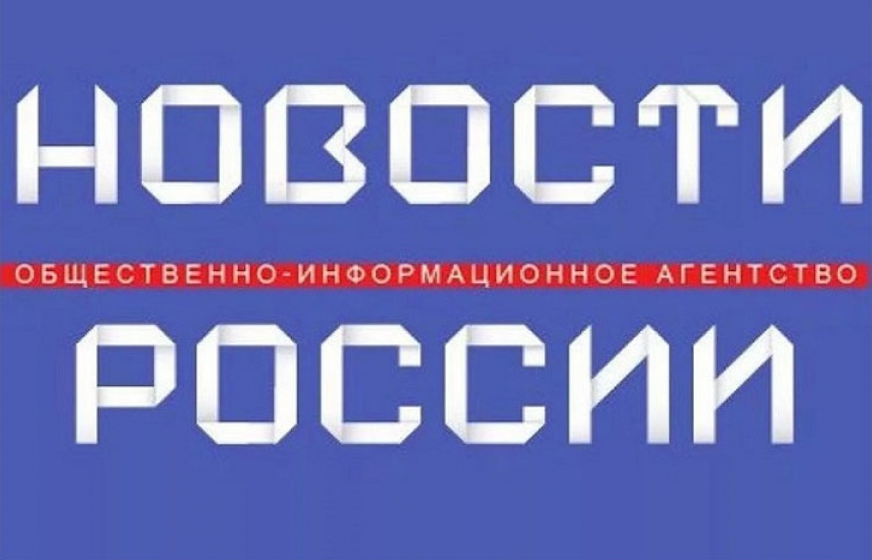 Федеральный новостной лекторий «Субъекты РФ — навстречу гражданам России 2024»Формирование Федерального новостного лектория «Субъекты РФ — навстречу гражданам России 2024» информационно содействует идее развития Российской Федерации, несмотря ни на какие внешние давления, выявлению лучших решений и практик, максимально учитывающих интересы, нужды и запросы населения страны.https://worknet-narod.ru/subekty-rf-navstrechu-grazhdanam-rossii-2024-federalnyj-novostnoj-lektorij/ Целью данного бесплатного информационного ресурса является демонстрация эффективных направлений деятельности региональных и муниципальных органов управления касательно повышения общественного доверия к власти в вопросах занятости и трудовых отношений, медицинской помощи, культурно-спортивного, научно-образовательного потенциала, гражданской, финансовой, правовой и социальной защиты населения субъектов Российской Федерации. При подготовке данного Федерального новостного лектория ОИА «Новости России» https://www.kremlinrus.ru/  учитывает основные тезисы Указа Президента РФ В.В.Путина «О национальных целях развития России до 2030 года», в том числе, необходимость увеличения численности населения страны, повышения уровня жизни граждан, создания комфортных условий для их проживания. Более подробная информация здесь — https://worknet-narod.ru/subekty-rf-navstrechu-grazhdanam-rossii-2024-federalnyj-novostnoj-lektorij/ Актуальные материалы о позитивных достижениях государственных органов управления субъектов РФ и муниципальных образований, освещающие тенденции реализации федеральных программных мероприятий и проектов для бесплатной публикации принимаются на почту info@kremlinrus.ru и будут размещаться здесь https://regioninformburo.ru/category/society/ с их последующим объединением в единую информационную презентацию тут https://worknet-narod.ru/ 